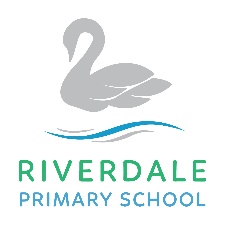 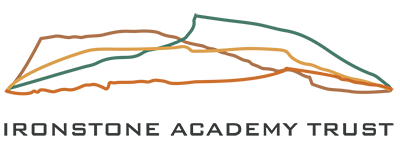      NURSERY APPLICATION FORM CHILD DETAILS CHILD DETAILS CHILD DETAILS CHILD DETAILS CHILD DETAILS CHILD DETAILS CHILD DETAILS CHILD DETAILS CHILD DETAILS CHILD DETAILS CHILD DETAILS CHILD DETAILS CHILD DETAILS CHILD DETAILS CHILD DETAILSLegal SurnameLegal ForenameLegal ForenameLegal ForenamePreferred Forename DOBDOBDOBDOB Gender GenderChild’s Home AddressPostcodeChild’s Home AddressPostcodeChild’s Home AddressPostcodeChild’s Home AddressPostcodeChild’s Home AddressPostcodeChild’s Home AddressPostcodeChild’s Home AddressPostcodeChild’s Home AddressPostcodeSibling Link in School (If applicable)Name of sibling(s) / Year GroupSibling Link in School (If applicable)Name of sibling(s) / Year GroupSibling Link in School (If applicable)Name of sibling(s) / Year GroupSibling Link in School (If applicable)Name of sibling(s) / Year GroupSibling Link in School (If applicable)Name of sibling(s) / Year GroupSibling Link in School (If applicable)Name of sibling(s) / Year GroupSibling Link in School (If applicable)Name of sibling(s) / Year GroupADDITIONAL INFORMATIONADDITIONAL INFORMATIONADDITIONAL INFORMATIONADDITIONAL INFORMATIONADDITIONAL INFORMATIONADDITIONAL INFORMATIONADDITIONAL INFORMATIONADDITIONAL INFORMATIONADDITIONAL INFORMATIONADDITIONAL INFORMATIONADDITIONAL INFORMATIONADDITIONAL INFORMATIONADDITIONAL INFORMATIONADDITIONAL INFORMATIONADDITIONAL INFORMATIONDoes the child have any dietary requirements? (Allergies and/or due to religious requirements) Please list.It is very important that you list any medical conditions that the child has (asthma, heart problems, kidney problems etc). This will help us to arrange appropriate care where necessary.Is there any further information that you would like us to know?Does the child have any dietary requirements? (Allergies and/or due to religious requirements) Please list.It is very important that you list any medical conditions that the child has (asthma, heart problems, kidney problems etc). This will help us to arrange appropriate care where necessary.Is there any further information that you would like us to know?Does the child have any dietary requirements? (Allergies and/or due to religious requirements) Please list.It is very important that you list any medical conditions that the child has (asthma, heart problems, kidney problems etc). This will help us to arrange appropriate care where necessary.Is there any further information that you would like us to know?Does the child have any dietary requirements? (Allergies and/or due to religious requirements) Please list.It is very important that you list any medical conditions that the child has (asthma, heart problems, kidney problems etc). This will help us to arrange appropriate care where necessary.Is there any further information that you would like us to know?Does the child have any dietary requirements? (Allergies and/or due to religious requirements) Please list.It is very important that you list any medical conditions that the child has (asthma, heart problems, kidney problems etc). This will help us to arrange appropriate care where necessary.Is there any further information that you would like us to know?Does the child have any dietary requirements? (Allergies and/or due to religious requirements) Please list.It is very important that you list any medical conditions that the child has (asthma, heart problems, kidney problems etc). This will help us to arrange appropriate care where necessary.Is there any further information that you would like us to know?Does the child have any dietary requirements? (Allergies and/or due to religious requirements) Please list.It is very important that you list any medical conditions that the child has (asthma, heart problems, kidney problems etc). This will help us to arrange appropriate care where necessary.Is there any further information that you would like us to know?Does the child have any dietary requirements? (Allergies and/or due to religious requirements) Please list.It is very important that you list any medical conditions that the child has (asthma, heart problems, kidney problems etc). This will help us to arrange appropriate care where necessary.Is there any further information that you would like us to know?Does the child have any dietary requirements? (Allergies and/or due to religious requirements) Please list.It is very important that you list any medical conditions that the child has (asthma, heart problems, kidney problems etc). This will help us to arrange appropriate care where necessary.Is there any further information that you would like us to know?Does the child have any dietary requirements? (Allergies and/or due to religious requirements) Please list.It is very important that you list any medical conditions that the child has (asthma, heart problems, kidney problems etc). This will help us to arrange appropriate care where necessary.Is there any further information that you would like us to know?Does the child have any dietary requirements? (Allergies and/or due to religious requirements) Please list.It is very important that you list any medical conditions that the child has (asthma, heart problems, kidney problems etc). This will help us to arrange appropriate care where necessary.Is there any further information that you would like us to know?Does the child have any dietary requirements? (Allergies and/or due to religious requirements) Please list.It is very important that you list any medical conditions that the child has (asthma, heart problems, kidney problems etc). This will help us to arrange appropriate care where necessary.Is there any further information that you would like us to know?Does the child have any dietary requirements? (Allergies and/or due to religious requirements) Please list.It is very important that you list any medical conditions that the child has (asthma, heart problems, kidney problems etc). This will help us to arrange appropriate care where necessary.Is there any further information that you would like us to know?Does the child have any dietary requirements? (Allergies and/or due to religious requirements) Please list.It is very important that you list any medical conditions that the child has (asthma, heart problems, kidney problems etc). This will help us to arrange appropriate care where necessary.Is there any further information that you would like us to know?Does the child have any dietary requirements? (Allergies and/or due to religious requirements) Please list.It is very important that you list any medical conditions that the child has (asthma, heart problems, kidney problems etc). This will help us to arrange appropriate care where necessary.Is there any further information that you would like us to know?PARENT/CARER DETAILSPARENT/CARER DETAILSPARENT/CARER DETAILSPARENT/CARER DETAILSPARENT/CARER DETAILSPARENT/CARER DETAILSPARENT/CARER DETAILSPARENT/CARER DETAILSPARENT/CARER DETAILSPARENT/CARER DETAILSPARENT/CARER DETAILSPARENT/CARER DETAILSPARENT/CARER DETAILSPARENT/CARER DETAILSPARENT/CARER DETAILSSurnameSurnameForenameForenameForenameForenameContact NumberContact NumberRelationship to ChildRelationship to ChildRelationship to ChildRelationship to ChildOFFICE USE ONLYOFFICE USE ONLYOFFICE USE ONLYOFFICE USE ONLYOFFICE USE ONLYOFFICE USE ONLYOFFICE USE ONLYOFFICE USE ONLYOFFICE USE ONLYOFFICE USE ONLYOFFICE USE ONLYOFFICE USE ONLYOFFICE USE ONLYOFFICE USE ONLYReceived byReceived byDateDateProcessed by Processed by Date Date Year GroupYear GroupRegistration GroupRegistration GroupRegistration GroupRegistration GroupAdmission DateAdmission Date